Поздравляем с 30-летием образования ветеранской организации!20 ноября 2014года  в приветливом здании Новосибирского колледжа водного транспорта председатель совета ветеранов работников профессионального образования Новосибирской области Александр Куккус встречал гостей: собрались более 200 человек - ветераны, руководители образовательных учреждений, председатели первичных профсоюзных организаций.  Теплые слова, поздравления звучали в адрес ветеранов профессионального образования.  Грамоты, благодарственные письма, награды вручали представители ветеранских организаций города и области.  Большой праздничный концерт подарили учащиеся Центра культуры учащейся молодежи под руководством директора Нины Писаревой. Заместитель начальника управления профессионального образования Татьяна Звягина высоко оценила роль и значение ветеранской организации и музея профессионального образования, вручила Грамоты и Благодарственные письма министра Игоря Шмидта. 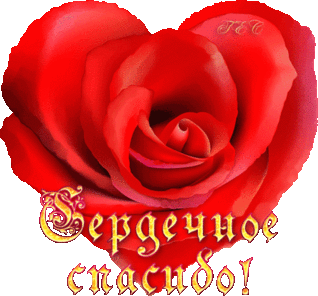 Любовь к подрастающему поколению, его воспитание и подготовка к взрослой жизни - основа вашей замечательной, тяжелой, но очень благодарной профессии.Своей самоотверженностью, неустанным трудом и постоянным творческим поиском вы закладывали основы сегодняшнего и  завтрашнего дня, формировали и формируете, воспитывали и воспитываете настоящих граждан нашей страны.Вы помогаете сохранять и приумножать лучшие традиции отечественной школы профессионального обучения. Пусть растущее понимание важной роли профессионального образования  придает нам уверенность, оптимизм и веру, что у нас все будет хорошо!Огромная благодарность вам за тепло, доброту, терпение, за ваши мудрость и знания, за высочайший профессионализм и самоотдачу. Низкий вам поклон за ваш нелегкий труд!  председатель территориальной  профсоюзной организации  работников учреждений начального и среднего профессионального образования Новосибирской области,  Ольга ПешковаЛюди пожилые, сердцем молодые,
Сколько повидали вы путей – дорог.
Горячо любили и детей растили,
И надеждой жили: меньше бы тревог!
Люди пожилые, матушка Россия
Вас не баловала легкою судьбой.
Дай вам Бог покоя, чтобы над рекою
Солнце озаряло купол голубой.Люди пожилые, вы во всем такие:
Отдаете душу, опыт и любовь
Дорогому дому, миру молодому,
И всему, что сердце вспоминает вновь.
Люди пожилые, пусть года былые
Будут вам опорой, дети – все поймут.
И поклон вам низкий от родных и близких,
И от всей Отчизны за бесценный труд